INFORME DE GESTIONES DIP. MARCELO DE JESÚS TORRES COFIÑOFEBRERODurante el mes de febrero, se visitaron las colonias Sol de Oriente, Jardines Universidad, Villas Universidad y Joyas del Oriente donde se le solicitó al Diputado Marcelo de Jesús Torres Cofiño, el apoyo para las siguientes gestorías:15 rectificaciones en actas expedidas por el registro civil. (La relación de los beneficiarios se encuentra en el Módulo de Gestoría)30 apoyos económicos para despensas con valor de $500 pesos cada uno.28 asesorías jurídicas para diferentes problemas, tales como firma de pagarés en blanco, demandas por ser avales de familiares, divorcios, así como pensiones alimenticias. 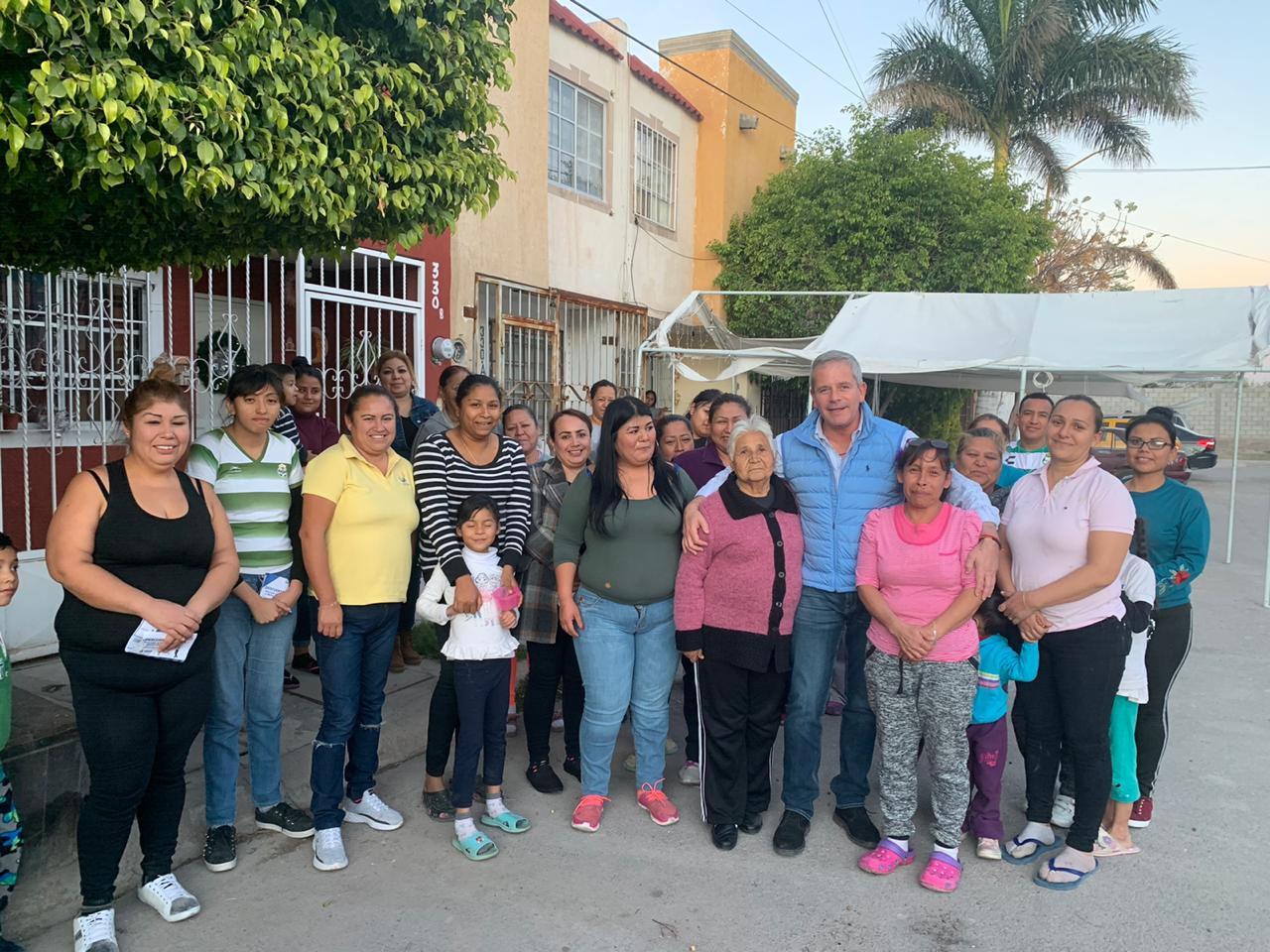 